PROYECTO CAPACITACION TIC PARA MAESTROS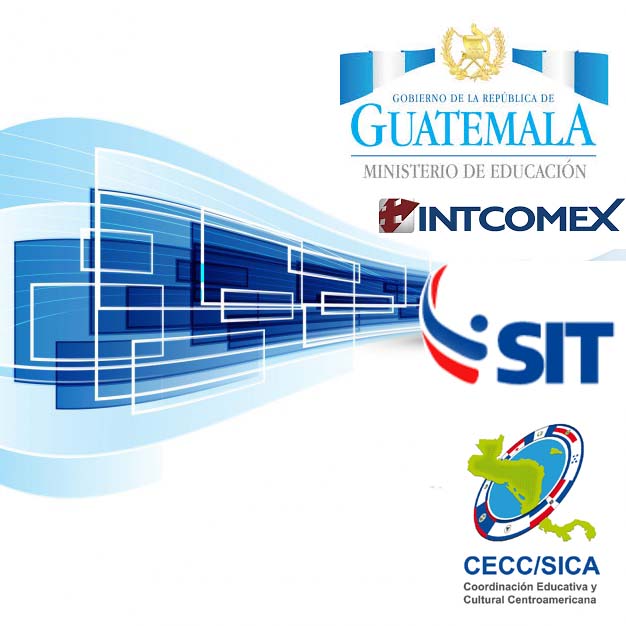 COORDINACIÓN EDUCATIVA Y CULTURAL CENTROAMERICANA(CECC/ SICA)PROYECTO FINANCIADO POR INTELFORMACIÓN EN TECNOLOGIAS DE LA INFORMACIÓN Y LA COMUNICACIÓN PARA EL DESARROLLO DE PROYECTOS EDUCATIVOSPARA PROFESORES DE LAS  ZONAS DE PACHALÚN, GUALÁN, PATZÚN 2016FACILITADORES DEL CURSOJorge Meneses HernándezMaster en Gestión Educativa con Énfasis en LiderazgoGreivin Solís ZárateLicenciado en Comunicación y Especialista en Redes Alexander Vargas GonzálezMaster en Tecnología Educativa e Informática EducativaCapacitación colegiada con una visión integrada del aula, el ambiente local y el uso de la tecnología para el desarrollo de proyectos; uso de la ofimática al servicio de las comunicaciones; exploración de Windows y Software libre desde una integración educativa y didáctica 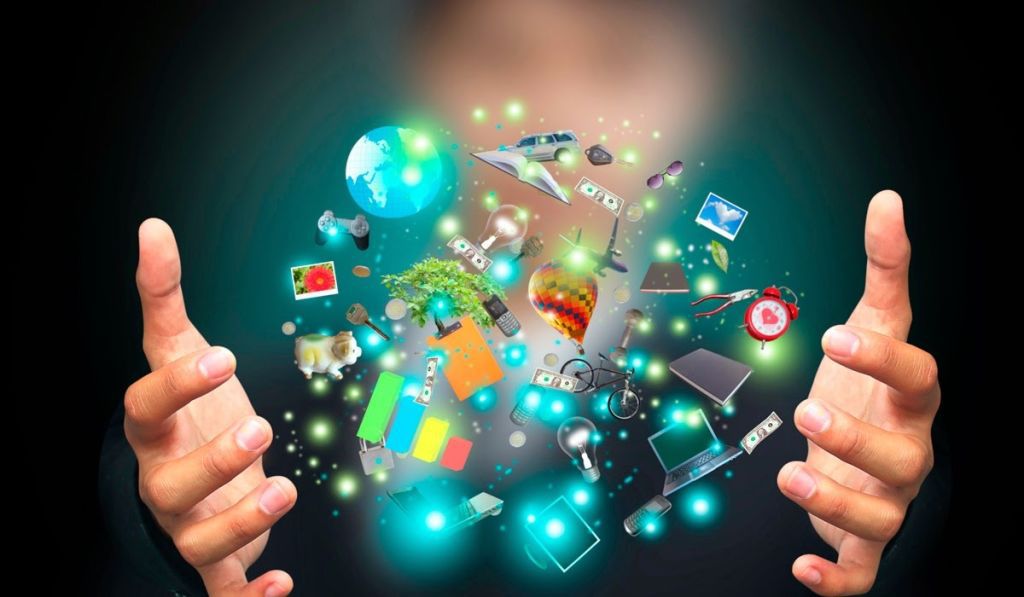 CAPACITACIÓNLas tecnologías han llegado a nuestra sociedad para hacer un cambio importante en nuestro quehacer, por ejemplo: las redes sociales como el facebook y el twitter, las cuales cumplen un papel importante en la sociedad actual, ya son herramientas de comunicación e información, es decir, por medio de ellas se transmiten noticias que suceden en las diferentes partes del mundo dándose casi en tiempo real de cada sociedad. Las nuevas tecnologías, transforman la manera de educar con el uso del internet y aplicaciones informáticas que ayudan en la mediación pedagógica en el aula, que faciliten la recuperación de información de manera impresionante como lo podemos observar en las bibliotecas virtuales, bases de datos, videos, sitios web, entre otros.Partiendo de esta situación, se empieza a modificar la educación con las nuevas tecnologías, se considera que en todas las áreas del saber se deben de implementar diferentes herramientas que permitan incorporar de manera sigilosa las tecnologías para la formación de los futuros profesionales del mundo.Cuando se piensa en las Tecnologías de Información y Comunicación (en adelante TIC) se globaliza en las tecnologías del siglo XXI, se destaca uno de los grandes retos de muchos profesionales obtener el mayor provecho de la tecnología, para esto es necesario capacitarse, investigar, innovar y experimentar cosas nuevas, todas prueba de la capacidad de creatividad y pro-actividad de los trabajadores.La presente propuesta de curso está pensada en proveer a los participantes de elementos teóricos y prácticos en el tema de alfabetización tecnológica y proyectos educativos. A los participantes de Pachalum, Gualán, Patzún. Es objetivo de este curso que cada uno de los participantes comprenda cómo y por qué las tecnologías de la información y comunicación facilitan la formulación, ejecución y desarrollo de un proyecto educativo. Modalidad: Presencial(Duración: 40 horas)El curso privilegiará la participación activa de los estudiantes. El enfoque que se utilizará es “aprender haciendo”, por medio del trabajo individual, trabajo en grupo y práctica en laboratorio lo cual conducirá a la elaboración de un mini proyecto que permitirá la aplicación convergente de los conocimientos informáticos en la didáctica, que posteriormente será implementa en aula, usando el computador como recurso multimedia para la producción de un contenido específico y de interés de los participantes.OBJETIVOS DEL MÓDULOAl finalizar la capacitación el estudiante estará en capacidad de:Comprender el uso de la tecnología como mediador del proceso de enseñanza y aprendizajeManejar los programas: Word, Excel y Power Point para optimizar la gestión educativa.Identificar los retos para la enseñanza y el aprendizaje que derivan del uso de las Tecnologías de la Información y la Comunicación en el ambiente educativo.Analizarlas las posibilidades de una nueva mediación del conocimiento en el aula con la ayuda de la tecnología.Identificar nuevas estrategias de enseñanza aprendizaje en la construcción de proyectos.Aplicar el conocimiento en el planteamiento de una propuesta o proyecto educativo.Comprender cómo y por qué las tecnologías de la información y comunicación facilitan la formulación, ejecución y desarrollo de un proyecto educativo.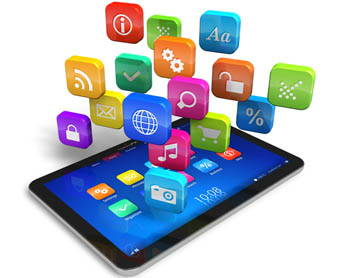 CONTENIDOS Primer Día: Explorando el curso y entrada a la creaciónLectura de programa curso.Evaluación y Propuesta de actividad final (portafolio de evidencias, impreso y digital)Presentación de tema: TIC en educaciónSociedad de la información y sociedad del ConocimientoImpactos de las TICMediación Tecnológica EducativaNuevos entornos de AprendizajeMediación Pedagógica y TecnologíaEjemplo de una Actividad de aprendizaje con el uso de tecnología Conceptos básicos ¿Qué es la informática? , ¿Qué es la computadora? ¿Cómo funciona la computadora? Conceptos básicos sobre hardware y softwareAmbiente WindowsIngreso a Windows (encendido del computador).Escritorio Windows.Pasos para salir del Windows (apagado del computador).Funciones del Mouse (clic, doble clic, señalar o apuntar, arrastrar)Configuración del Mouse.Partes de la ventana (menú de control, barra de menús, barra de título, botón minimizar, botón maximizar. Botón cerrar, barra de desplazamiento, horizontal y vertical).Barra de tareas de Windows.Manejo del botón de inicio (programas, documentos, Configuración, buscar (archivos y carpetas),cerrar sistema, Saint, Word Pad). Explorador de Windows (descripción y manejo de ventanas, barras de herramientas, diferencia entre directorios y archivos.Comprimir ArchivosIntroducción al Power PointElementos fundamentalesLa ventana de Power PiontCreando una presentación en blancoSelección de diseños de diapositivasMarcadores de posición instrucciones para guardar una presentación (distintos formatos  al guardar).Manejo y edición de una diapositivaVistas de una presentación (normal, esquema, presentación, clasificador de diapositivas)Formato de una presentaciónDiseño y combinación de coloresElaboración de recursos para el Portafolio de EvidenciasSegundo Día: Un tema del currículo me emocionaAplicando un tema/diseño a las diapositivasPatrón de DiapositivasTrabajar imágenesInserción de imágenesFormatos de imágenesGráficos, tablas y SmartArtAuto formasAnimaciones y efectos de animación personalizadosTransición de diapositivasObjetos MultimedialesBotones de acciónHipervínculosUtilizando contenido de otras diapositivasComo volver un video una presentación con la ayuda del ispringTaller de recursos educativos en el uso de Power Point para el Portafolio de EvidenciasPlanificar y Elaborar proyecto final (I Parte)Tercer Día: Las palabras y sonidos se comunican de  forma diferente Introducción al Microsoft WordExplorar y trabajar con WordIniciar Word y trabajar con ventanasUsar comandos del menú, mostrar/ocultarTrabajar con la barra de herramientas Mover, Copiar, guardar, eliminar, salir, entre otras Cambiar opciones de menú y Barra de HerramientasIngresar, guardar y cerrar un documentoCrear, abrir y desplazarse en un documento NuevoDesplazarse usando el tecladoSeleccionar texto, usar modo insertarCambiar el nombre a un documento existenteEliminar caracteres y texto seleccionadoReemplazar texto seleccionadoCortar, pegar, mover textoUsar arrastrar, colocar, deshacer y rehacerRevisar ortografía y gramática mientras escribeAbrir múltiples documentosVista preliminar  e imprimir documentoImprimir sobres y etiquetasAplicar y cambiar una fuente existente Subrayar, resaltar, copiar y cambiar textosAplicar, alinear párrafosModificar el espacio, interlineado y copiar párrafosAplicar, crear, modificar y eliminar un estiloInsertar, eliminar formato de textoCambiar márgenes y orientación del documentoCrear una lista numeradaCrear una lista con viñetas Agregar un elemento numerado o con viñetasCambiar estilos de viñetas y númerosCrear, modificar encabezados y pies de páginaInsertar el número de página actual, fecha Crear encabezado/pie para la primera páginaTrabajos con salto de secciónMenú Tablas: desplazarse, seleccionar y borrarBarra de herramientas Tablas y BordesMenú contextual de tablasCombinar CorrespondenciaCreación de formularioInsertar BibliografíaInsertar ImágenesTaller de recursos educativos en el uso de Word para el Portafolio de EvidenciasCuarto Día: Juego con números tablas y cálculos Introducción a ExcelFundamentos para el uso de Excel.Inicio de Excel,  Opciones de ExcelElementos de la Ventana Principal. Introducción de datos en las celdas.Celdas, filas y columnas. Bordes y márgenesLibros de trabajo.FormatoNuevo, abrir, guardar y cerrar documentos.Vista preliminar.Configurar página.Área de impresión.Imágenes prediseñadas y desde archivo.Autoformato.Autoformas.Imprimir.Deshacer y repetir comandos.Cortar, copiar, pegar.Buscar y reemplazar. Ir a.Rellenar, borrar y eliminar.Formas de presentación de documentos.Zoom.Encabezado y pie de página.Formulas y funcionesFunciones básicas (contar, contara, max.min.moda etc.) Funciones anidadas (si, y, o,contar.si)Ordenar.Validación de celdasFiltro.Subtotales.GráficosGráficos dinámicos y tablas dinámicas. Taller de recursos educativos en el uso de Excel para el Portafolio de EvidenciasQuinto Día: Se unifica la creación a partir del yo para hacer un colectivoUnificar en un solo proyecto todos los recursos digitales que se han elaborado en los últimos cuatro días.Exposición de cada uno de los proyectosEntrega de CertificadosUso de herramientas tecnológicas software libre para la creación de recursos digitales y su vinculación con las herramientas ofimáticas.Balabolka: Herramienta de creación de texto y conversión a audio formato mp3.CmapTools: Herramienta para la creación de mapas conceptuales.Ispring: Herramienta que permita la trasformación de una  presentación de diapositivas en un video didáctico.QRCode: Herramienta que permite la creación de códigos QR para un recurso didáctico.Winrar: Herramienta que permite comprimir conjunto de archivos.EVALUACIÓN:Creación de normativas(estudiante/facilitador)Del profesorDel alumnoBibliografíaArea Moreira, M., Gros Salvat, B., & Marzal García-Quismondo, M. Á. (2008). Alfabetizaciones y tecnologías de la información y la comunicación . Madrid, España: Síntesis.Perkins, D. (2010). El aprendizaje pleno: principios de la enseñanza para transformar la educación. Buenos Aires, Argentina : Paidós.Pimienta Prieto, J. H. (2012). Estrategias de enseñanza - aprendizaje: docencia universitaria bsada en competencias . Ciudad de México: Pearson.Salinas, J., Pérez, A., & Benito, B. d. (2008). Metodologías centradas en el alumno para el aprendizaje en red. España: Síntesis.CRONOGRAMA DE ACTIVIDADESA continuación, se le muestra un desglose de las actividades a realizar de manera conjunta entre facilitador y estudiantes. Al finalizar la capacitación cada uno de los ejercicios deberán  formar parte del portafolio de evidencias:Actividades CRITERIOS DE PARTICIPACIÓN EN CAPACITACIÓN (NORVATIVA A CONSTRUIR)Esta capacitación contará con ciertos aspectos que deberán seguirse para lograr una dinámica óptima durante el proceso, éstos son:Es obligatoria la asistencia a los cinco días del proceso de formación.Se requiere puntualidad durante las actividades.Participación activa por parte de los estudiantes en el desarrollo de actividades de aprendizaje.Entrega puntual de los trabajos asignados según las fechas establecidas.Presencia de los estudiantes en la jornada asignada para la materia de 8:00 am a las 5:00 pm.Aunque en el proceso de exposiciones ya el estudiante haya presentado su trabajo, debe permanecer en clase y participar de todas las exposiciones.Se solicita respeto y tolerancia a las diferencias entre los y las asistentes.DESCRIPCIÓN DE LAS ACTIVIDADES DE LA CAPACITACIÓNPrimer díaDuración: 8 horasObjetivos de la sesión:Al finalizar la sesión, el estudiante estará en capacidad de:Comprender el uso de la tecnología como mediador del proceso de enseñanza y aprendizaje.Desarrollar presentaciones multimediales para ser empleadas en los procesos de enseñanza y aprendizaje.Evaluar la tecnología desde el punto de vista de su aplicación en el campo educativo.Aplicar los aspectos teóricos y prácticos desarrollados en el curso por medio de un proyecto.Estrategias de mediación:Segundo díaDuración: 8 horasObjetivos de la sesión:  Al finalizar la sesión, el estudiante estará en capacidad de:Aplicar los aspectos teóricos y prácticos de la herramienta Power PointElaborar Actividades de aprendizaje por medio del Power PointConcluir con el material teórico base para el proyecto.Crear archivos de Audio(mp3),convirtiendo texto en audio(programa Balabolka)Crear Archivos de Audio(mp3) con el programa AudacityEstrategias de mediaciónTercer díaDuración: 8 horasObjetivos de la sesión:  Al finalizar la sesión, el estudiante estará en capacidad de:Aplicar los aspectos teóricos y prácticos de la herramienta WordElaborar Actividades de aprendizaje por medio del WordConcluir con el material teórico base para el proyecto.Estrategias de mediaciónCuarto díaDuración 8 horasObjetivo de la sesión:  Al finalizar la sesión, el estudiante estará en la capacidad de:Aplicar los aspectos teóricos y prácticos de la herramienta WordElaborar Actividades de aprendizaje por medio del WordConcluir con el material teórico base para el proyecto.Estrategias de mediaciónQuinto díaDuración 8 horasObjetivos de la sesiónIntegrar los recursos elaborados en la semana en un solo recurso digital.Presentar los proyectos elaborados como parte de cierre de la capacitación.Estrategias de mediaciónNo.ActividadDIA 1Actividad #1: Creando CarpetasEjemplo de una Actividad de aprendizaje con el uso de tecnologíaActividad#2: Guion y planificación del proyectoDIA 2Actividad#3: Mi Primera Presentación- El Sistema SolarActividad #4: Construyendo cuenta regresiva de númerosActividad #5: Creando un menú principal con imágenes e hipervínculosActividad#6: Creando botones de navegación en una presentaciónActividad#7: Creando un ejercicio con preguntas y respuestasActividad#8: Creando un Abecedario con imágenes sonidos(español, inglés, lengua materna)Actividad#9: Transformar una presentación en un archivo de video.Actividad #10: Elaboración de recursos para el Portafolio de Evidencias con Power Point(Trabajo que va de la mano con la actividad 2)DIA 3Actividad #12: Práctica Fuentes y Párrafos en WordEjercicio # 1Ejercicio # 2Actividad #13: TabulacionesActividad #14:Formato de DocumentoEjercicio # 3Actividad #15:Crear TablasEjercicio # 4Actividad #16:BibliografiaActividad #17: Combinar CorrespondenciaEjercicio # 5Elaboración de Recursos para el proyectoDIA 4Actividad # 1: Formato básico en Excel Actividad # 2 Formulas básicasEjercicio# 1Ejercicio # 1- 1Actividad # 3: Función SiActividad # 4 Formula Contar siEjercicio # 2: Creando un falso y verdaderoEjercicio # 3 - listas desplegablesEjercicio # 4 – Filtros auto y avanzadosEjercicio # 5 – Gráficos Elaboración de Recursos para el proyectoDIA5Integración de los recursos creados en Power Point, Word, Excel(proyecto final)Exposición de los proyectosEvaluación y Clausura de la capacitaciónHoraActividadDescripción/Materiales8:00-8:30Presentación del curso y EvaluaciónPrograma del curso impreso8:30-9:00Dinámica Grupal Ejercicio grupal que permita romper el hielo entre el docente y los estudiantes y a su vez de diagnóstico de sus conocimientos en la materia. Dinámica se llama Números.*Requiere de las hojas impresas de los números 1 al 99:00-9:30Tema : TIC en educación Exposición por parte del facilitador9:30-10:00Receso10:00-10:20Tema :Conceptos básicos de informáticaExplicación temática por parte del docente10:20-11:20Tema :Introducción WindowsExplicación temática por parte del docente y practica simultanea 11:20-12:00Actividad #1: Creando CarpetasSe entrega un documento con una serie de instrucciones las cuales pretenden poner en práctica lo visto en clase. Los resultados de la práctica deben guardar para la entrega de evidencias del portafolio digital.Nota: Si las maquinas no cuentan con el programa (Winrar) se puede enseñar a los estudiantes a instalar la herramienta.12:00-1:00Almuerzo1:00-2:30Tema : Ejemplo de una Actividad de aprendizaje con el uso de tecnología Se divide el grupo en grupos proporcional a la cantidad de estudiantes, se realiza el análisis de lecturas que han sido previamente seleccionadas, los estudiantes realizando un mapa conceptual en una hoja de papel periódico y exponen lo analizado en la lectura, posteriormente se realiza la misma actividad con la ayuda de la herramienta CmapTools.Nota: Es de interés de la actividad que el estudiante pueda tener la experiencia de instalar la herramienta.2:30-3:00Explicación temática por parte del docente en la elaboración del guion.Formato de elaboración de guion impreso.CD ó USB con material digital para elaboración de guion3:00-3:30Receso3:30-4:30Análisis de datos para proyecto y elaboración de guión.Actividad#2: Guion y planificación del proyectoSe entrega un formato para ser utilizado en la elaboración de un contenido multimedia y el cual será base para el proyecto del curso. Los resultados de la práctica deben guardar para la entrega de evidencias del portafolio digital4:30-5:00Revisión trabajo guión y ConclusionesHoraActividadDescripción/Material8:00-9:00Tema : Introducción al Power PointConceptos básicos de Power PointActividad#3: Mi Primera Presentación- El Sistema Solar Explicación temática por parte del docente y practica simultanea9:00-9:30Receso9:30-12:00Actividad #4: Creando un menú principal con imágenes e hipervínculosActividad#5: Creando botones de navegación en una presentaciónActividad#6: Creando un ejercicio con preguntas y respuestasActividad#7:Construyendo cuenta regresiva de númerosExplicación temática por parte del docente y práctica simultanea12:00-1:00Almuerzo1:00-2:00Actividad#8: Creando un Abecedario con imágenes sonidos(español, inglés, lengua materna)2:00-2:30Actividad #9: Transformar una presentación en un archivo de video.Explicación temática por parte del docente y practica simultanea2:30-3:00Receso3:00-5:00Actividad #10: Elaboración Proyecto(Portfolio de evidencias(Trabajo que va de la mano con la actividad 2)En este espacio de la capacitación el estudiante planificará recursos digitales según lo aprendido en el día. HoraActividadDescripción/Material8:00-9:30Actividad #12: Práctica Fuentes y Párrafos en WordTemas: Fuentes, párrafos, bordes y sombras, viñetas. Exposición del docente y practica del estudianteExplicación temática por parte del docente y practica simultanea9:30-10:00Receso10:00-10:30Ejercicio # 110:30-11:00Ejercicio # 211:00-12:00Actividad #13: Tabulaciones12:00-1:00Almuerzo 1:00-2:15Actividad #14:Formato de DocumentoEncabezados y pie de página, portada, letra capital, insertar imágenes y características, columnas, estilos, tabla de contenido. Exposición del docente y practica del estudianteEjercicio # 3Explicación temática por parte del docente y practica simultanea2:15:-3:00Actividad #15: Crear Tablas. Exposición del docente y practica del estudianteEjercicio # 4Explicación temática por parte del docente y practica simultanea3:00-3:30Receso3:30-4:00Actividad #16:Bibliografia Exposición del docente y practica del estudianteExplicación temática por parte del docente y practica simultanea4:00-5:00Actividad #17: Combinar Correspondencia. Exposición del docente y practica del estudianteEjercicio # 5Explicación temática por parte del docente y practica simultaneaHoraActividadDescripción/Material8:00-9:00Actividad # 1: Formato básico en ExcelFuentes, alineación, formatos, estilos Explicación temática por parte del docente y practica simultanea9:00-9:30Receso9:30-10:00Actividad # 2 Formulas básicasSumar, restar, multiplicar, dividir, raízExplicación temática por parte del docente y practica simultanea10:00-10:30Ejercicio# 1 – Con ayuda del profesorEjercicio # 1- 1-Estudiante10:30-11:30Actividad # 3: Función Si11:30-12:00Actividad # 4 Formula Contar si12:00- 1:00Almuerzo1:00-1:45Ejercicio # 2: Creando un falso y verdadero. Guía y apoyo docente1:45-2:30Ejercicio # 3 - listas desplegablesExplicación temática por parte del docente y practica simultanea2:30-3:00Receso3:00-4:00Ejercicio # 4 – Filtros auto y avanzadosExplicación temática por parte del docente y practica simultanea4:00-4:30Ejercicio # 5 – Gráficos Explicación temática por parte del docente y practica simultanea4:30-5:00Elaboración de Recursos para el proyectoEn este espacio de la capacitación el estudiante planificará recursos digitales según lo aprendido en el día.HoraActividadDescripción/Material8:00-11:00Elaboración de recursos en word y excel, Mejoras de diseño a la presentación power point como recurso digitalEn este espacio de la capacitación el estudiante elabora recursos digitales según lo aprendido en la semana.9:30-10:00Receso10:00-11:00Continuación. Elaboración de recursos en Word y Excel, Mejoras de diseño a la presentación power point como recurso digital11:00-12:00Integración de los recursos creados en Power Point, Word, Excel(proyecto final)12:00-1:00Almuerzo1:00-3:00Exposición de los proyectos3:00-3:30Receso3:30-4:00Evaluación y Clausura de la capacitación